Тарифы на коммунальные услуги 2023г.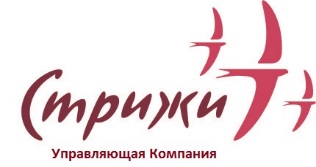 По вопросу установки или замены индивидуальных приборов учета Потребитель вправе обратиться в следующие   организации:1.МУП «Горводоканал», ул. Революции,5, т. 204-99-192.ООО «УК «СТРИЖИ», ул. Кубовая,113, т. 311-06-163. Иную специализированную организацию4. По вопросу замены (установки) индивидуальных приборов учета эл. энергии необходимо обращаться в АО «Новосибирскэнергосбыт» т. 273-98-98ул. имени Генерал-майора А.Н. Рожкина, д. 13, 14ул. имени Генерал-майора А.Н. Рожкина, д. 13, 14Периодс 01.08.2023по 31.12.2023ПоставщикОснованиеЭлектроэнергияЭлектроэнергия3,36руб./кВтчОАО «Новосибирскэнергосбыт»Приказ департамента по тарифам НСО от 18.11.2022 № 339-ЭЭХолодная водаХолодная вода23,95руб./м3МУПг. Новосибирска «Горводоканал»Приказ департамента по тарифам НСО от 18.11.2022 № 342-ВВодоотведениеВодоотведение19,39руб./м3МУПг. Новосибирска «Горводоканал»Приказ департамента по тарифам НСО от 18.11.2022 № 342-ВГорячая    водаКомпонент на теплоноситель23,95руб./м3ООО"Новосибирская теплосетевая компания"(ООО «НТСК»)Приказ департамента по тарифам НСО от 18.11.2022 № 342-ВГорячая    водаКомпонент на тепловую энергию1873,08руб./ГкалООО"Новосибирская теплосетевая компания"(ООО «НТСК»)Приказ департамента по тарифам НСО от 15.11.2022 № 293-ТЭТепловая энергияТепловая энергия1873,08руб./ГкалООО"Новосибирская теплосетевая компания"(ООО «НТСК»)Приказ департамента по тарифам НСО от 15.11.2022 № 293-ТЭОбращение с твердыми коммунальными отходамиОбращение с твердыми коммунальными отходами79,09руб./1 человекаМУП«Спецавтохозяйство»(с 11.02.2023г.)Приказ департамента по тарифам НСО                    от 17.11.2022 № 320-ЖКХ